Каменные мойки ULGRANВ наличии и на заказ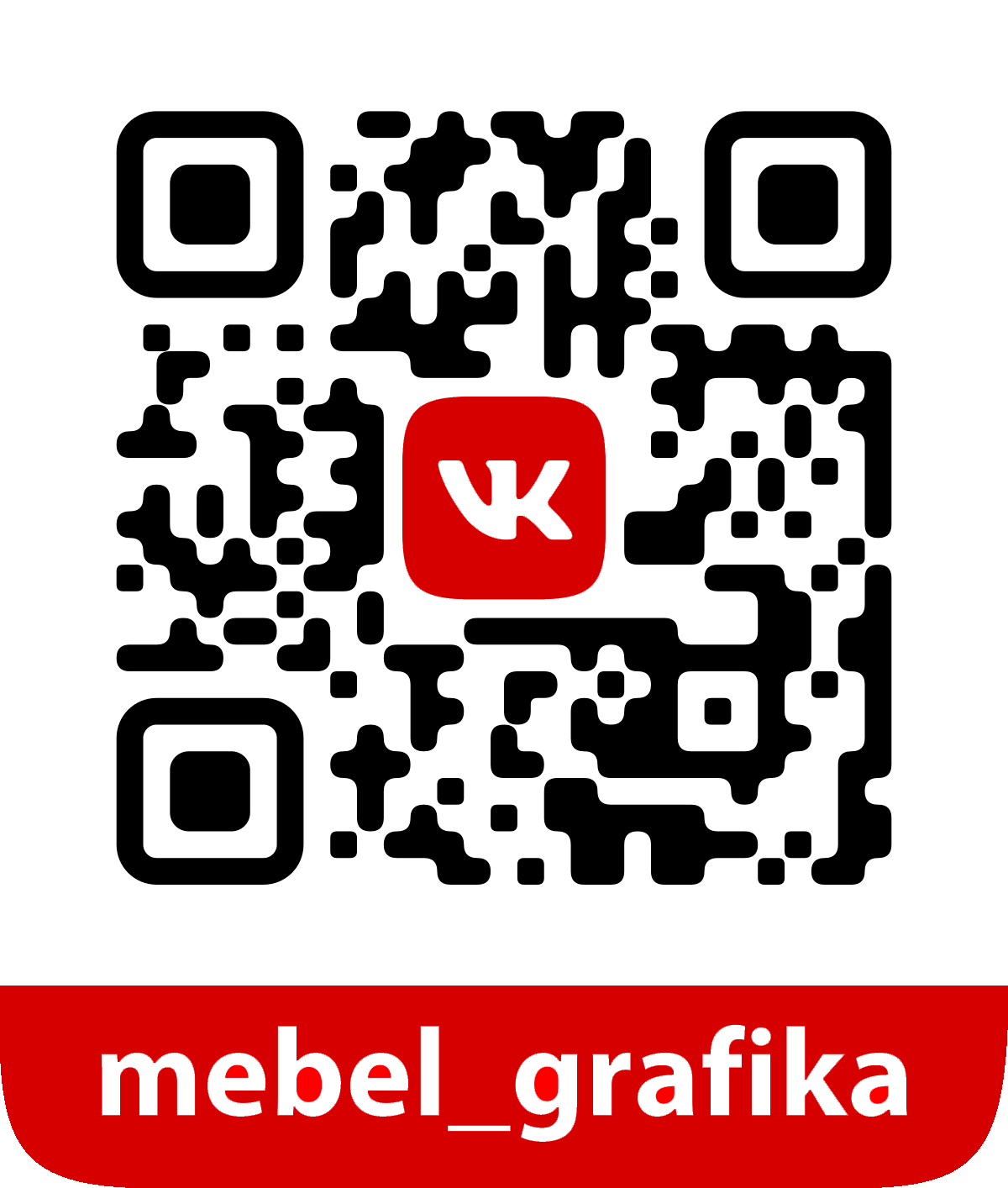 ИзображениеЦеновая группа/ Номенклатура/ Характеристика номенклатурыРозничные цены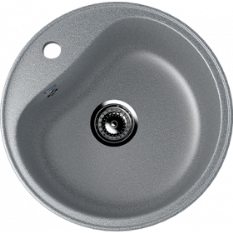 ULGRAN U-100Круглая мойка с отверстием под смесительОбщий размер: ⌀ 490 mmРазмер чаши: 420 х 185 mmУстановочный проем: ⌀ 465 mm4450,00 RUB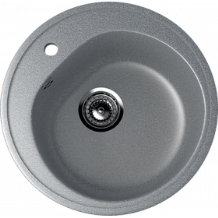 ULGRAN U-101Круглая мойка с отверстием под смесительОбщий размер: ⌀ 500 mmРазмер чаши: 380 х 180 mmУстановочный проем: ⌀ 475 mm4250,00 RUB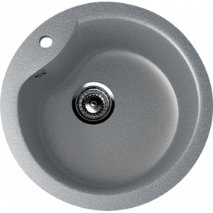 ULGRAN U-102Круглая мойка с отверстием под смесительОбщий размер: ⌀ 480 mmРазмер чаши: 400 х 210 mmУстановочный проем: ⌀ 455 mm4350,00 RUB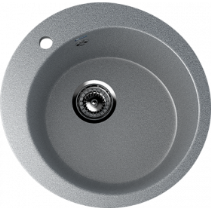 ULGRAN U-405Круглая мойка с отверстием под смесительОбщий размер: ⌀ 495 mmРазмер чаши: 395 х 190 mmУстановочный проем: ⌀ 470 mm4000,00 RUB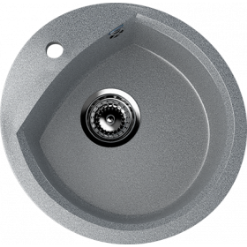 ULGRAN U-407Круглая мойка с отверстием под смесительОбщий размер: 460 х 480 mmРазмер чаши: 390 х 205 mmУстановочный проем: 455 х 435 mm4100,00 RUB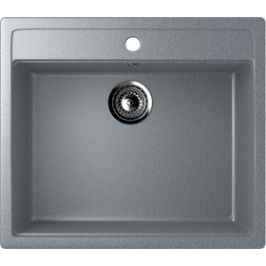 ULGRAN U-104Односекционная мойка с отверстием под смесительОбщий размер: 560 х 495 mmРазмер чаши: 510 х 370 х 175 mmУстановочный проем: 535 х 470 mm5500,00 RUB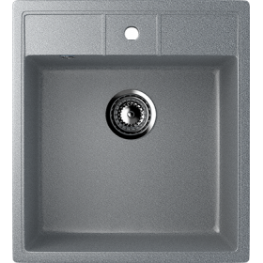 ULGRAN U-406Односекционная мойка с отверстием под смесительОбщий размер: 500 х 445 mmРазмер чаши: 380 х 365 х 190 mmУстановочный проем: 475 х 420 mm4700,00 RUB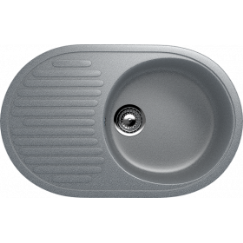 ULGRAN U-107Односекционная реверсивная мойкаОбщий размер: 720 х 455 mmРазмер чаши: 390 х 180 mmУстановочный проем: 695 х 430 mm5750,50 RUB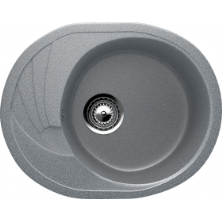 ULGRAN U-403Односекционная реверсивная мойкаОбщий размер: 570 х 465 mmРазмер чаши: 390 х 180 mmУстановочный проем: 545 х 440 mm5175,00 RUB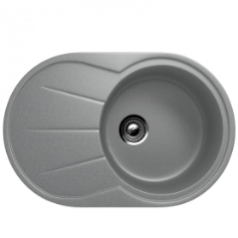 ULGRAN U-503Односекционная реверсивная мойкаОбщий размер: 750 х 480 mmРазмер чаши: 410 х 200 mmУстановочный проем: 725 х 455 mm6050,00 RUB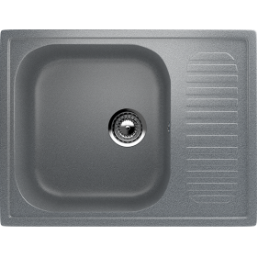 ULGRAN U-202Односекционная реверсивная мойкаОбщий размер: 640 х 490 mmРазмер чаши: 400 х 370 х 190 mmУстановочный проем: 615 х 465 mm6000,00 RUB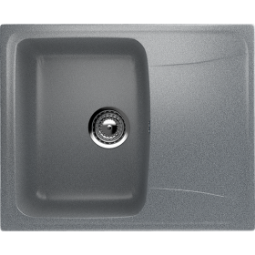 ULGRAN U-201Односекционная реверсивная мойкаОбщий размер: 580 х 470 mmРазмер чаши: 420 х 330 х 190 mmУстановочный проем: 555 х 445 mm5120,00 RUB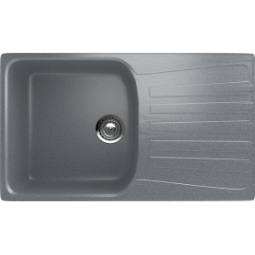 ULGRAN U-203Односекционная реверсивная мойкаОбщий размер: 830 х 480 mmРазмер чаши: 415 х 410 х 190 mmУстановочный проем: 805 х 455 mm6500,00 RUB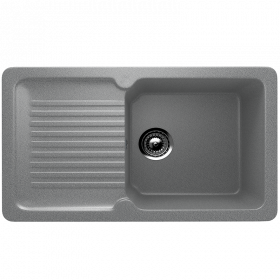 ULGRAN U-506Односекционная реверсивная мойкаОбщий размер: 770 х 495 mmРазмер чаши: 415 х 380 х 210 mmУстановочный проем: 745 х 470 mm6500,00 RUB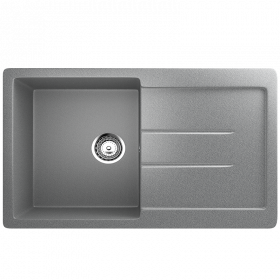 ULGRAN U-507Односекционная реверсивная мойкаОбщий размер: 770 х 495 mmРазмер чаши: 430 х 390 х 190 mmУстановочный проем: 745 х 470 mm6600,00 RUB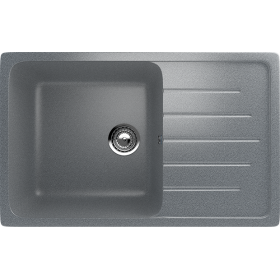 ULGRAN U-400Односекционная реверсивная мойкаОбщий размер: 750 х 495 mmРазмер чаши: 430 х 390 х 200 mmУстановочный проем: 725 х 470 mm6345,00 RUB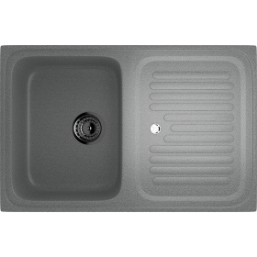 ULGRAN U-502Односекционная реверсивная мойкаОбщий размер: 760 х 500 mmРазмер чаши: 415 х 335 х 180 mmУстановочный проем: 735 х 475 mm6500,00 RUB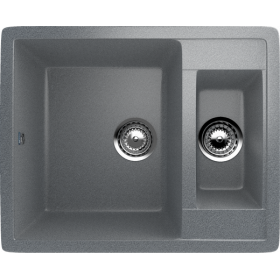 ULGRAN U-106Двухсекционная реверсивная мойкаОбщий размер: 600 х 485 mmРазмер чаши: 410 х 330 х 190 mmРазмер коландера: 275 х 150 х 140 mmУстановочный проем: 575 х 460 mm6500,00 RUB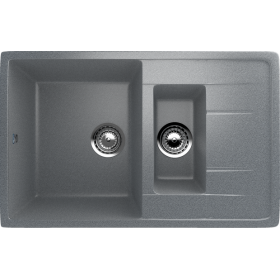 ULGRAN U-205Двухсекционная реверсивная мойкаОбщий размер: 770 х 495 mmРазмер чаши: 430 х 340 х 195 mm, 290 х 150 х 140 mmУстановочный проем: 745 х 470 mm7800,00 RUB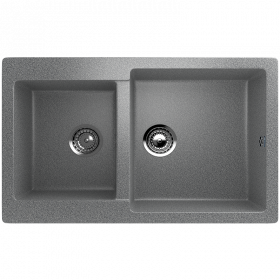 ULGRAN U-505Двухсекционная реверсивная мойкаОбщий размер: 770 х 500 mmРазмер чаши: 435 х 400 х 200 mmРазмер коландера: 360 х 270 х 165 mmУстановочный проем: 745 х 475 mm7100,00 RUB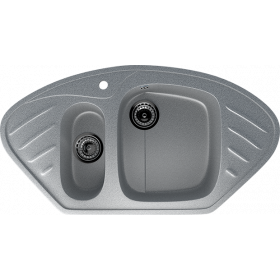 ULGRAN U-105Угловая двухсекционная мойка с отверстием под смесительОбщий размер: 940 х 495 mmРазмер чаши: 400 х 350 х 165 mmРазмер коландера: 320 х 170 х 130 mmУстановочный проем: 915 х 470 mm7300,00 RUB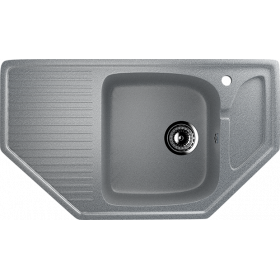 ULGRAN U-109Угловая односекционная мойка с отверстием под смесительОбщий размер: 780 х 485 mmРазмер чаши: 410 х 330 х 170 mmУстановочный проем: 755 х 460 mm6800,00 RUB